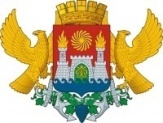 АДМИНИСТРАЦИЯ ГОРОДСКОГО ОКРУГА С ВНУТРИГОРОДСКИМ ДЕЛЕНИЕМ«ГОРОД МАХАЧКАЛА»УПРАВЛЕНИЕ ОБРАЗОВАНИЯ Г. МАХАЧКАЛЫМУНИЦИПАЛЬНОЕ БЮДЖЕТНОЕ ОБЩЕОБРАЗОВАТЕЛЬНОЕ УЧРЕЖДЕНИЕ«ЛИЦЕЙ №52»ул. Громова,6-ж, Республика Дагестан,  г. Махачкала, 367009,  факс(8722)69-47-80    тел. 69-47-80              e-mаil: ege200652@yandex.ru ОГРН 1060560002282,ИНН/КПП 0560022085/057301001 , ОКПО  49166700   ПОЛОЖЕНИЕО НОРМАХ ПРОФЕССИОНАЛЬНОЙ ЭТИКИ ПЕДАГОГИЧЕСКИХ РАБОТНИКОВМахачкала- 2019Положениенормах профессиональной этики педагогических работниковОбщие положенияПоложение о нормах профессиональной этики педагогических работников муниципального бюджетного  общеобразовательного учреждения «Лицей №52» г. Махачкалы разработано на основании Конституции Российской Федерации, федеральных законов от 25.12.2008 № 273-Ф3 «О противодействии коррупции» и от 29.12.2012 № 273- ФЗ «Об образовании в Российской Федерации», других федеральных законов, содержащих ограничения, запреты и обязательства для педагогических работников, указа Президента Российской Федерации от 12.08.2002 № 885 «Об утверждении общих принципов служебного поведения государственных служащих», иных нормативных правовых актов Российской Федерации.Настоящее Положение дополняет правила, установленные законодательством Российской Федерации об образовании.Положение представляет свод общих принципов профессиональной этики и основных правил поведения при осуществлении педагогической деятельности, основанных на нравственных критериях и традициях советской и российской школы, а также на международных стандартах и правилах педагогической деятельности, которым надлежит руководствоваться всем педагогическим работникам независимо от занимаемой ими должности и который является профессионально-нравственным руководством, обращённым к сознанию и совести педагогического работника Лицея. Это инструмент, призванный помочь педагогическим работникам ответить на вопросы,связанные с профессиональным поведением и проблемами, возникающими между  участниками образовательных отношений.Никакая норма настоящего Положения не должна толковаться как предписывающая или допускающая нарушение действующего законодательства об образовании.Настоящее Положение служит целям:повышения доверия граждан к Лицею;установления и обобщения нравственно-этических норм деятельности педагогических работников и их профессионального поведения для осуществления ими своей профессиональной деятельности и повышения эффективности выполнения должностных обязанностей;содействия укреплению авторитета и обеспечению единых норм поведения педагогических работников Лицея;регулирования	профессионально-этических	проблем	во	взаимоотношениях педагогических работников, возникающих в процессе их совместной деятельности;воспитания	высоконравственной	личности	педагогического	работника, соответствующего нормам и принципам общечеловеческой и профессиональной морали.Положение служит основой для формирования взаимоотношений, основанных на нормах морали, уважительном отношении к педагогической деятельности в  общественном сознании.Знание и соблюдение норм настоящего положения является нравственным долгом каждого педагогического работника Лицея и обязательным критерием оценки качества его профессиональной деятельности.Каждому педагогическому работнику следует принимать все необходимые меры для соблюдения Положения, а каждый участник образовательных отношений вправе ожидатьот педагогического работника лицея поведения в отношениях с ним в соответствии с настоящим  Положением.Педагогический работник, осуществляющий педагогическую деятельность или поступающий на работу в лицей, вправе, изучив содержание настоящего Положения, принять для себя его нормы или отказаться от педагогической деятельности в лицее.Обязательства педагогических работников перед профессиональной деятельностьюПедагогические работники при любых обстоятельствах должны сохранять честь и достоинство, присущие их деятельности.В процессе своей профессиональной деятельности педагогические работники должны соблюдать следующие этические принципы:законность;объективность;компетентность;независимость;тщательность;справедливость;честность;гуманность;демократичность;профессионализм;взаимоуважение;	 конфиденциальность.Педагогические работники, осознавая ответственность перед гражданами, обществом и государством, призваны:оправдывать	доверие	и	уважение	общества	к	своей	профессиональной деятельности, прилагать усилия для повышения её престижа;исполнять должностные обязанности добросовестно и на высоком профессиональном уровне в целях обеспечения эффективной работы Лицея;исходить из того, что признание, соблюдение и защита прав и свобод человека и гражданина определяют основной смысл и содержание деятельности как Учреждения в целом, так и каждого педагогического работника;осуществлять свою деятельность в пределах полномочий;не оказывать предпочтение каким-либо профессиональным или социальным группам и организациям, быть независимыми от влияния отдельных граждан, профессиональных или социальных групп и организаций;соблюдать беспристрастность, исключающую возможность влияния на свою профессиональную деятельность решений политических партий и общественных объединений;исключать действия, связанные с влиянием каких-либо личных, имущественных (финансовых) и иных интересов, препятствующих добросовестному исполнению должностных обязанностей;уведомлять администрацию Лицея обо всех случаях обращения к ним каких- либо лиц в целях склонения к совершению коррупционных правонарушений;соблюдать установленные действующим законодательством ограничения и запреты;проявлять корректность и внимательность в обращении с участниками отношений в сфере образования;проявлять толерантность к обычаям и традициям народов России и других государств, учитывать культурные и иные особенности различных этнических, социальных групп и конфессий, способствовать межнациональному и межконфессиональному согласию;придерживаться правил делового поведения и этических норм, связанных с осуществлением возложенных на лицей социальных функций;принимать предусмотренные законодательством Российской Федерации меры по недопущению возникновения и урегулированию возникших случаев конфликта интересов;быть требовательными к себе, стремиться к самосовершенствованию;обеспечивать регулярное обновление и развитие профессиональных знаний и навыков;поддерживать все усилия по продвижению демократии и прав человека через образование;не терять чувство меры и самообладания;соблюдать правила русского языка, культуру своей речи, не допускать использования ругательств, грубых и оскорбительных высказываний;постоянно стремиться к как можно более эффективному распоряжению ресурсами, находящимися в сфере их ответственности;поддерживать порядок на рабочем месте;соблюдать деловой стиль, опрятность, аккуратность и чувство меры во внешнем виде.Важным	показателем	профессионализма	педагогических	работников	является	 культура речи, проявляющаяся в их умении грамотно, доходчиво и точно передавать мысли, придерживаясь следующих речевых норм:ясности, обеспечивающей доступность и простоту в общении;грамотности, основанной на использовании общепринятых правил русского литературного языка;содержательности,	выражающейся	в	продуманности,	осмысленности	и информативности обращения;логичности,	предполагающей	последовательность,	непротиворечивость	и обоснованность изложения мыслей;доказательности, включающей в себя достоверность и объективность информации;лаконичности, отражающей краткость и понятность речи;уместности, означающей необходимость и важность сказанного применительно к конкретной ситуации.В процессе своей профессиональной деятельности педагогические работники обязаны воздерживаться отповедения, которое могло бы вызвать сомнение в добросовестном исполнении педагогическим работником своих должностных обязанностей, а также конфликтных ситуаций, способных нанести ущерб их репутации или авторитету Лицея;пренебрежительных отзывов о деятельности Лицея или проведения необоснованных сравнений его с другими образовательными организациями;преувеличения своей значимости и профессиональных возможностей;проявления лести, лицемерия, назойливости, лжи и лукавства;любого	вида	высказываний	и	действий   дискриминационного   характера	по признакам пола, возраста, расы, национальности, языка, гражданства, социального,имущественного или семейного положения, политических или религиозных предпочтений;высказываний, которые могут быть истолкованы как оскорбления в адрес определённых социальных, национальных или конфессионных групп;резких и циничных выражений оскорбительного характера, связанных с физическими недостатками человека;грубости, злой иронии, пренебрежительного тона, заносчивости, предвзятых замечаний, предъявления неправомерных, незаслуженных обвинений;угроз, оскорбительных выражений или реплик, действий, препятствующих нормальному общению или провоцирующих противоправное поведение;поспешности в принятии решений, пренебрежения правовыми и (или) моральными нормами, использования средств, не соответствующих требованиям закона, нравственным принципам и нормам.Педагогическим работникам необходимо принимать соответствующие меры по обеспечению безопасности и конфиденциальности информации, за несанкционированное разглашение которой они несут ответственность или которая стала им известна в связи с исполнением своих должностных обязанностей.Во время проведения занятий и любых официальных мероприятий не допускаются телефонные переговоры, звуковой сигнал мобильного телефона должен быть отключен.При разрешении конфликтной ситуации, возникшей между педагогическими работниками, приоритетным является учёт интересов Учреждения в целом.Если педагогический работник не уверен в том, как действовать в сложной этической ситуации, он имеет право обратиться в комиссию школы по профессиональной этике за разъяснением, в котором ему не может быть отказано.Обязательства педагогических работников перед учащимися	 Педагогические работники в процессе взаимодействия с учащимися:признают уникальность, индивидуальность и определённые личные потребности каждого;сами выбирают подходящий стиль общения, основанный на взаимном уважении;стараются обеспечить поддержку каждому для наилучшего раскрытия и применения его потенциала;выбирают такие методы работы, которые поощряют в учащихся развитие самостоятельности, инициативности, ответственности, самоконтроля, самовоспитания, желания сотрудничать и помогать другим;при оценке поведения и достижений учащихся стремятся укреплять их самоуважение и веру в свои силы, показывать возможности совершенствования, повышать мотивацию обучения;проявляют толерантность;защищают их интересы и благосостояние и прилагают все усилия для того, чтобы защитить их от физического и (или) психологического насилия;принимают всевозможные меры, чтобы уберечь их от сексуального домогательства и (или) насилия;осуществляют должную заботу и обеспечивают конфиденциальность во всех делах, затрагивающих их интересы;прививают им ценности, созвучные международным стандартам прав человека;вселяют в них чувство, что они являются частью взаимно посвящённого общества, где есть место для каждого;стремятся стать для них положительным примером;применяют свою власть с соблюдением законодательных и моральных норм и состраданием;гарантируют, что особые отношения между ними не будут никогда использованы как идеологический и религиозный инструмент.В процессе взаимодействия с учащимися педагогические работники обязаны воздерживаться отнавязывания им своих взглядов, убеждений и предпочтений;оценки их личности и личности их законных представителей, других работников Учреждения;предвзятой и необъективной оценки их деятельности и поступков;предвзятой и необъективной оценки действий законных представителей учащихся;отказа от объяснения сложного материала со ссылкой на личностные и психологические недостатки учащихся, а также из-за отсутствия времени для объяснения. (При действительном отсутствии времени необходимо провести индивидуальную работу с учащимся в удобное для обеих сторон время);проведения на занятиях явной политической или религиозной агитации;употребления алкогольных напитков накануне и во время исполнения должностных обязанностей;курения в помещениях и на территории Учреждения.Обязательства педагогических работников перед законными представителями учащихсяПедагогические работники в процессе взаимодействия с  законными представителями	учащихся должны:                                                                                                                                   начинать общение с приветствия;проявлять внимательность, тактичность, доброжелательность, желание помочь;выслушивать объяснения или вопросы внимательно, не перебивая говорящего, проявляя доброжелательность и уважение к собеседнику;относиться почтительно к людям преклонного возраста, ветеранам, инвалидам, оказывать им необходимую помощь;высказываться в корректной и убедительной форме; если потребуется, спокойно, без раздражения повторить и разъяснить смысл сказанного;выслушать обращение и уяснить суть изложенной проблемы, при необходимости в корректной форме задать уточняющие вопросы;разъяснить при необходимости требования действующего законодательства и локальных нормативных актов по обсуждаемому вопросу;принять решение по существу обращения (при недостатке полномочий сообщить координаты полномочного лица).В процессе взаимодействия с законными представителями учащихся педагогические работники не должнызаставлять их необоснованно долго ожидать приёма;перебивать их в грубой форме;проявлять раздражение и недовольство по отношению к ним;разговаривать по телефону, игнорируя их присутствие;разглашать высказанное учащимися мнение о своих законных представителях;переносить своё отношение к законным представителям учащихся на оценку личности и достижений их детей.Педагогические работники должны прилагать все усилия, чтобы поощрить законных представителей активно участвовать в воспитании их ребёнка и поддерживать тем самым процессы воспитания, обучения и развития, гарантируя выбор самой оптимальной и подходящей для их ребёнка формы работы.Рекомендуется не принимать на свой счёт обидных и несправедливых замечаний, неуместных острот, насмешек, не допускать втягивания в конфликтную ситуацию или скандал.В случае конфликтного поведения со стороны законного представителя учащегося необходимо принять меры для того, чтобы снять эмоциональное напряжение, а затем спокойно разъяснить ему порядок решения вопроса.Обязательства педагогических работников перед коллегамиПедагогические работники в процессе взаимодействия с коллегами:поддерживают атмосферу коллегиальности, уважая их профессиональные мнения и убеждения;помогают коллегам, находящимся в начале своего профессионального пути;поддерживают и продвигают их интересы;помогают друг другу в процессе взаимного оценивания, предусмотренного действующим законодательством и локальными нормативными актами лицея.В процессе взаимодействия с коллегами педагогические работники обязаны воздерживаться отпренебрежительных отзывов о работе других педагогических работников или проведения необоснованного сравнения их работы со своей;предвзятого и необъективного отношения к коллегам;обсуждения их недостатков и личной жизни.	Обязательства педагогических работников перед администрацией лицея6.1. Педагогические работники выполняют указания администрации и имеют право подвергнуть их сомнению в порядке, установленном действующим законодательством.Обязательства администрации Лицея перед педагогическими работникамиБыть для других педагогических работников образцом профессионализма и безупречной репутации, способствовать формированию в Лицее благоприятного для эффективной работы морально-психологического климата.Делать всё возможное для полного раскрытия способностей и умений каждого педагогического работника.Ограждать педагогических работников от излишнего или неоправданного вмешательства в вопросы, которые по своему характеру входят в круг их профессиональных обязанностей, со стороны законных представителей учащихся.Представителям администрации следует:формировать установки на сознательное соблюдение норм настоящего Положения;быть примером неукоснительного соблюдения принципов и норм настоящего Положения;помогать педагогическим работникам словом и делом, оказывать морально- психологическую помощь и поддержку, вникать в запросы и нужды;регулировать взаимоотношения в коллективе на основе принципов и норм профессиональной этики;пресекать интриги, слухи, сплетни, проявления нечестности, подлости, лицемерия в коллективе;обеспечивать рассмотрение без промедления фактов нарушения норм профессиональной этики и принятие по ним объективных решений;способствовать максимальной открытости и прозрачности деятельности лицея с тем, чтобы не допустить возникновения ситуаций, когда из-за недостатка необходимой информации в обществе или у отдельных граждан появляются сомнения в законности действий педагогических работников.Представитель администрации не имеет морального права:перекладывать свою ответственность на подчинённых;использовать служебное положение в личных интересах;проявлять формализм, чванство, высокомерие, грубость;создавать условия для наушничества и доносительства в коллективе;обсуждать с подчинёнными действия вышестоящих руководителей;предоставлять покровительство, возможность карьерного роста по признакам родства, землячества, религиозной, кастовой, родовой принадлежности, личной преданности, приятельских отношений;демонстративно приближать к себе своих любимцев, делегировать им те или иные полномочия, не соответствующие их статусу, незаслуженно их поощрять, награждать, необоснованно предоставлять им доступ к материальным и нематериальным ресурсам;умышленно использовать свои должностные полномочия и преимущества вопреки интересам долга, исходя из корыстной личной заинтересованности.Контроль за соблюдением настоящего ПоложенияДля контроля соблюдения настоящего Положения, поддержки педагогическихработников, оказания им консультационной помощи в вопросах профессиональной этики, а также урегулирования спорных ситуаций приказом директора лицея создаётся комиссия по профессиональной этике. В состав комиссии включаются наиболее квалифицированные и авторитетные представители педагогических работников.В своей деятельности комиссия руководствуется действующим законодательством об образовании, уставом Лицея, настоящим Положением и Положением о комиссии по урегулированию споров между участниками образовательных отношений.Ответственность за нарушение настоящего Положения9.1. Нарушение требований настоящего положения квалифицируется как неисполнение или ненадлежащее исполнение педагогическим работником своих обязанностей, которое учитывается при проведении его аттестации и влечёт моральное воздействие либо одно из установленных трудовым законодательством дисциплинарных взысканий.Принято на заседании педагогического совета(протокол от 30.08.2019 г. № 1)УТВЕРЖДЕНОПриказом директора МБОУ « Лицей №52»от 02.09.2019 г. №314-П